ЕМЕЛЬЯНОВ ОЛЕГ ВИКТОРОВИЧ 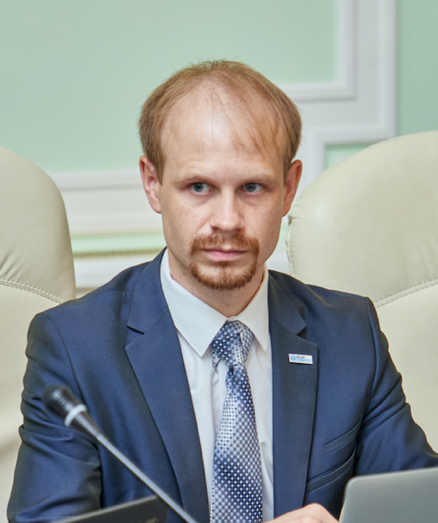 03.10.1985 г. в г. Москва. Образование:Высшее: ГОУ ВПО "РГУФКСМИТ" (2007 г.)Спортивная деятельность:Мастер спорта по прыжкам на батуте (2008)Судейская деятельность:- Судья всероссийской категории по прыжкам на батуте – с 2015 года- Судья международной категории по прыжкам на батуте с 2013 года.Участвовал в судействе крупных международных соревнований (этапы Кубков мира, Первенства мира, Чемпионат Европы)Трудовая деятельность:- 2007 по н.вр. ГБОУ ДОДСН "СДЮСШОР №28" (с 2015 года – ГБУ «СШ №29 «Хамовники» Москомспорта), Тренер-преподаватель/тренер по прыжкам на батуте;- 2009 по н.вр. ФГБУ "Центр спортивной подготовки сборных команд России", Начальник спортивной сборной команды России по прыжкам на батуте. Тренерская деятельность:За время тренерской деятельности воспитал 7 мастеров спорта России, множество победителей и призеров первенств и чемпионатов Москвы, более 10 победителей и призеров главных всероссийских соревнований (первенства, чемпионаты и Кубки России, всероссийские спартакиады), 3- призеров первенств мира.В составе сборной команды России в качестве тренера или специалиста принимал участие в семи первенствах мира (2009, 2013, 2014, 2015, 2017, 2018, 2019) и двух чемпионатах Европы (2012, 2018).Общественная деятельность:- Вице-президент Общероссийской общественной организации «Федерация прыжков на батуте России» (с 2016 года);- Вице-президент региональной общественной организации «Московская спортивная федерация прыжков на батуте» (с 2016 по 2020 год), а в 2020 году избран Президентом этой организации;- Член рабочей группы Министерства спорта России по совершенствованию системы организации спортивного судейства в Российской Федерации (2016-2017 годы)- Член Межведомственной рабочей группы по цифровой трансформации сферы физической культуры и спорта Российской Федерации (с 2020 года)Начиная с 2013 года был комментатором всех чемпионатов мира, олимпийских игр и чемпионатов Европы, которые транслировались по Российскому телевидению.С 2009 года участвует в организации и проведении всех официальных московских и всероссийских судейских семинаров, а также международных судейских семинаров, проходящих в Российской Федерации.Привлекается к проведению крупнейших международных соревнований на территории Российской Федерации, международными спортивными организациями к проведению крупнейших международных соревнований для помощи в организации и обменом опыта.Регулярно делегируется для участия в Олимпийских собраниях от Федерации прыжков на батуте России Планируемая деятельность в федерации на следующий цикл:Дальнейшее развитие вида спорта по вверенным полномочиям на посту Вице-президента Федерации